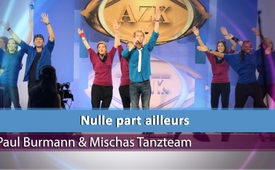 Nulle part ailleurs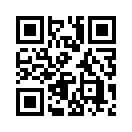 Le changement commence à la maison
et il ne commence nulle part ailleurs,
et nulle part ailleurs.
C’est là où c’est le plus dur
que nous recevons le plus.

Le nouveau monde commence à la maison
et nulle part ailleurs.
Et nulle part ailleurs je reçois plus de courage
parce que je peux vraiment changer quelque chose.Nulle part ailleurs

Le changement commence à la maison
et il ne commence nulle part ailleurs,
et nulle part ailleurs.
C’est là où c’est le plus dur
que nous recevons le plus.

Le nouveau monde commence à la maison
et nulle part ailleurs.
Et nulle part ailleurs je reçois plus de courage
parce que je peux vraiment changer quelque chose.

Le dirigeant au-dessus ne me plaît pas,
il fait beaucoup d’erreurs et me laisse tomber.
Comment va mon gouvernement à la maison ?
Est-ce que là ce n’est pas la même chose ?
Est-ce que dans les grandes choses 
je ne régnerais pas comme dans les petites choses ?
Négliger mon peuple
ou bien le corrompre ?
Seulement prendre autant que j’ai besoin,
mettre en cachette dans ma propre poche,
comme les autres le font.
Je commence à la maison,
quelquefois c’est difficile de gérer et de diriger l’armée familiale
et de battre les ennemis avec un grand style.
A la maison on a besoin de s’exercer, 
on en a vraiment besoin.
Vaincre le système,
ça commence à la maison
où je peux vivre en paix
avec mon prochain.

Je chasse de ma maison
l’addiction de moi-même.

Le N.O.M. n’a pas de place dans ma maison.
Le changement commence à la maison
et nulle part ailleurs,
et nulle part ailleurs.

C’est là où c’est le plus dur
que nous recevons le plus.

Le nouveau monde commence à la maison
Et nulle part ailleurs.
Et nulle part ailleurs je reçois plus de courage, 
parce que je peux vraiment changer quelque chose

Les gars, je n’ai pas envie d’être assis encore 100 000 ans
et de transpirer encore plus de sang.
C’est pour cela que je combats comme si j’étais seul.
Je ne m’appuie pas sur les autres,
l’autre fait déjà ce qu’il faut.
Rien ne vient de l’extérieur,
C’est de l’intérieur que vient 
la victoire commune dans ce combat ici-bas.
Nous laissons ces 100 000 dernières années 
et nous prenons notre responsabilité.
Le changement commence à la maison
et nulle part ailleurs,
et nulle part ailleurs.

C’est là où c’est le plus dur
que nous recevons le plus.
Le nouveau monde commence à la maison
et nulle part ailleurs,
et nulle part ailleurs je reçois tant de courage.

Le changement commence à la maison
et nulle part ailleurs,
et nulle part ailleurs.

C’est là où c’est le plus dur
que nous recevons le plus.

Le nouveau monde commence à la maison
et nulle part ailleurs.
Et nulle part ailleurs je reçois plus de courage
parce que je peux changer quelque chose.de Paul B.Sources:.Cela pourrait aussi vous intéresser:#13emeAZK - 13ème conférence AZK - www.kla.tv/13emeAZKKla.TV – Des nouvelles alternatives... libres – indépendantes – non censurées...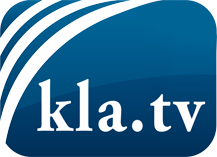 ce que les médias ne devraient pas dissimuler...peu entendu, du peuple pour le peuple...des informations régulières sur www.kla.tv/frÇa vaut la peine de rester avec nous! Vous pouvez vous abonner gratuitement à notre newsletter: www.kla.tv/abo-frAvis de sécurité:Les contre voix sont malheureusement de plus en plus censurées et réprimées. Tant que nous ne nous orientons pas en fonction des intérêts et des idéologies de la système presse, nous devons toujours nous attendre à ce que des prétextes soient recherchés pour bloquer ou supprimer Kla.TV.Alors mettez-vous dès aujourd’hui en réseau en dehors d’internet!
Cliquez ici: www.kla.tv/vernetzung&lang=frLicence:    Licence Creative Commons avec attribution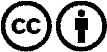 Il est permis de diffuser et d’utiliser notre matériel avec l’attribution! Toutefois, le matériel ne peut pas être utilisé hors contexte.
Cependant pour les institutions financées avec la redevance audio-visuelle, ceci n’est autorisé qu’avec notre accord. Des infractions peuvent entraîner des poursuites.